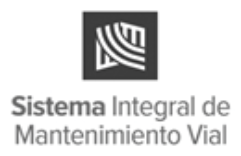 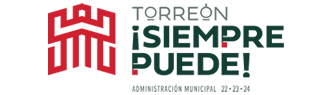 SISTEMA INTEGRAL DE MANTENIMIENTO VIAL (SIMV)DEL MUNICIPIO DE TORREONEn observancia a la Constitución Política del Estado de Coahuila de Zaragoza en su artículo 171, y de conformidad con la Ley de Adquisiciones, Arrendamientos y Contratación de Servicios para el Estado de Coahuila de Zaragoza, se convoca a los interesados en participar en las Licitaciones Públicas Nacionales siguientes: Convocatoria: 1LICITACIÓN PÚBLICA NACIONAL PARA SUMINISTRO DE ASFALTO FR-3 PARA MEZCLA EN FRIO, ASFALTO ECR-60 PARA LIGA Y EMULSION MODIFICADA SS-1H PARA MICROCARPETA PARA TRABAJOS DE PAVIMENTACION Y BACHEO EN EL MUNICIPIO DE TORREON, INCLUYENDO UN CARRO TANQUE PARA ALMACENAMIENTO DE EMULSION MODIFICADA CON CAPACIDAD DE  43,000 LITROS, EN COMODATO.LICITACIÓN PÚBLICA NACIONAL PARA SUMINISTRO DE COMBUSTIBLES GASOLINA Y DIÉSEL PARA LOS VEHÍCULOS Y MAQUINARIA A CARGO DEL SISTEMA INTEGRAL DE MANTENIMIENTO VIAL (SIMV) DEL MUNICIPIO DE TORREÓN.SUMINISTRO DE PINTURAS, MATERIALES, HERRAMIENTA Y EQUIPOS RELACIONADOS CON LA SEÑALETICA VIALLas bases de la licitación se encuentran disponibles para consulta y venta en: LAS OFICINAS DEL SISTEMA INTEGRAL DE MANTENIMIENTO VIAL, EN BLVD. REVOLUCIÓN Y CALZADA COLÓN S/N, COL. CENTRO, TORREÓN COAHUILA, C.P. 27000, teléfono: (871) 716 37 25, los días DE LUNES A VIERNES; con el siguiente horario: de 8:00 A 15:00 HORAS. La forma de pago es: con depósito directo  o transferencia bancaria a la cuenta  DEL SISTEMA INTEGRAL DE MANTENIMIENTO VIAL (SIMV) DEL MUNICIPIO DE TORREÓN la cual será proporcionada llamando al teléfono (871) 716 37 25 de lunes a viernes en el siguiente horario de 8:00 a 15:00 horas.La junta de aclaraciones y el acto de presentación de proposiciones se llevarán a cabo los días y horas arriba señaladas en LA SALA DE JUNTAS DEL SISTEMA INTEGRAL DE MANTENIMIENTO VIAL, EN BLVD. REVOLUCIÓN Y CALZADA COLÓN S/N, COL. CENTRO, TORREÓN COAHUILA, C.P. 27000.La licitación es nacional y el idioma en que deberá presentar las proposiciones será: español.La moneda en que deberán cotizarse las proposiciones será: Peso mexicano.Ninguna de las condiciones establecidas en las bases de licitación, así como las proposiciones presentadas por los licitantes, podrán ser negociadas.No podrán participar las personas que se encuentren en los supuestos del artículo 73 de la Ley de Adquisiciones, Arrendamientos y Contratación de Servicios para el Estado de Coahuila de Zaragoza.Cualquier persona podrá asistir a los diferentes actos de las licitaciones en calidad únicamente de observador, sin necesidad de adquirir las bases, registrando previamente su asistencia.No se otorgará anticipo.Lugar de entrega de los bienes a adquirir: de acuerdo a lo establecido en las bases de licitacion.Plazo de entrega: de acuerdo a lo establecido en las bases de licitacion.Forma de pago: sera en parcialidades de acuerdo a las entregas del producto, dentro de los 30 dias despues de recibida la factura correspondiente.Los fallos correspondientes se darán a conocer en junta pública los días y horarios establecidos en las bases en LA SALA DE JUNTAS DEL SISTEMA INTEGRAL DE MANTENIMIENTO VIAL, EN BLVD. REVOLUCIÓN Y CALZADA COLÓN S/N, COL. CENTRO, TORREÓN COAHUILA, C.P. 27000.TORREÓN, COAHUILA, A 12 DE ENERO DE 2022SISTEMA INTEGRAL DE MANTENIMIENTO VIAL (SIMV) DEL MUNICIPIO DE TORREON   No. de licitaciónCosto de las basesFecha límite para adquirir basesJunta de aclaracionesVisita a instalacionesPresentación de proposiciones y apertura de las mismasSIMV-LPN-001-2023$2,000.00(DOS MIL PESOS 00/100 M.N.)18 DE ENERO DE 202315:00 horas19 DE ENERO DE 202311:00 horasNo habrá visita a instalaciones23 DE ENERO DE 202311:00 horasNo. de licitaciónCosto de las basesFecha límite para adquirir basesJunta de aclaracionesVisita a instalacionesPresentación de proposiciones y apertura de las mismasSIMV-LPN-002-2023$2,000.00(DOS MIL PESOS 00/100 M.N.)18 DE ENERO DE 202315:00 horas20 DE ENERO DE 202311:00 horasNo habrá visita a instalaciones24 DE ENERO DE 202311:00 horasNo. de licitaciónCosto de las basesFecha límite para adquirir basesJunta de aclaracionesVisita a instalacionesPresentación de proposiciones y apertura de las mismasSIMV-LPN-003-2023$2,000.00(DOS MIL PESOS 00/100 M.N.)18 DE ENERO DE 202315:00 horas20 DE ENERO DE 202314:00 horasNo habrá visita a instalaciones24 DE ENERO DE 202314:00 horas